MAJOWYM 
KROKIEM 
PO  ZDROWIE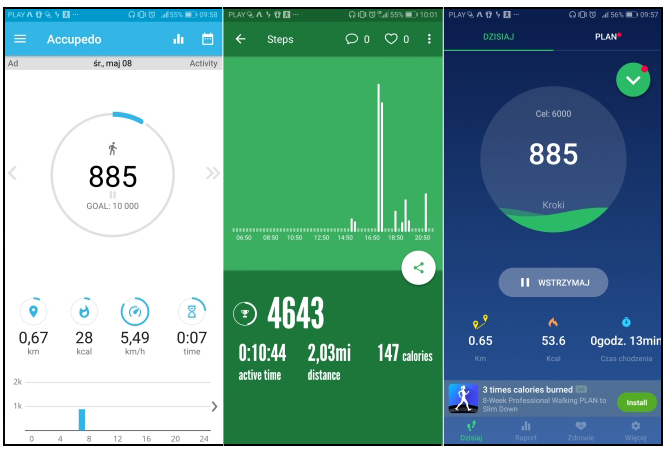 ADRESACI KONKURSU:Cała społeczność szkolna.REGULAMIN:Warunkiem uczestnictwa w konkursie jest posiadanie dobrych chęci  i świadomości wpływu aktywności fizycznej na zdrowie.Zadaniem każdego uczestnika jest wykonanie jak największej ilości kroków - przez 3 majowe dni oraz udokumentowanie tego za pomocą wybranej aplikacji mobilnej.Zdjęcia należy umieścić na Classroom – na lekcji wychowanie fizyczne – w projekcie konkursowym.Konkurs będzie trwał od 1 do 9 maja 2021r. Nagrody w postaci cząstkowej oceny celującej z przedmiotu wychowanie fizyczne 
oraz punktów z zachowania otrzymają uczniowie, którzy udokumentują swoje 3 wyniki. /imponujące wyniki/Serdecznie zachęcamy do udziału w naszym prozdrowotnym konkursie!!!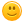 ORGANIZATOR: Renata Krasnodębska-Rogalska